School’s Information request for Artist-led Session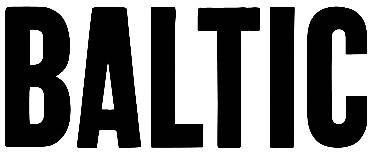 Once complete please email to: Schools@balticmill.comSchoolKey ContactName:E-mail:Tel: School Address: ☐ Please check this box if you are willing to be added to our mailing list once this project is complete.Are you an Artsmark School or in the process of becoming an Artsmark school?Contact details for paymentName: Email: Dates and TimesProposed dates and times: Participant informationYear group: Number of participants:Are there specific needs within the group that we should be aware of?Workshop detailsOur Freelance Artists have the capacity to work with up to 30 pupils maximum per half day workshop or over the duration of a full day workshop. This number may reduce, depending upon the visiting artist’s individual requirements. Please select an artist you would like to work with from our Freelance Artist Booklet.Will the workshop take place in Baltic or at your setting? Project title or themeSkills to coverRisk assessment infoOur general risk assessment can be found hereAre there any requirements that you wish to share in line with your school’s current risk assessment? Please attach link or file Fees- please highlightHalf day (up to 2.5hrs)  = £145 + VATFull day (up to 5hrs)      = £265 + VAT Total cost of session